	Керівникам загальноосвітніх навчальних закладів,                              учителям, учням та батькам.	Доводимо до вашого відома запрошення кафедри технології  неорганічних речовин та екології Державного вищого навчального закладу «Український державний хіміко – технологічний університет» щодо публікації наукових і творчих досягнень у періодичному виданні (додається).Методист Хижня І.М.Шановні колеги!!!Запрошуємо вас зі своїми учнями опублікувати наукові і творчі досягнення у періодичному виданні (виходить 1 раз на рік)Збірник наукових і творчих досягнень школярів «Крок у науку»Метою створення збірника є – публікація та апробація перших результатів наукових і творчих досягнень школярів у різних напрямах, обмін результатами і досвідом та пошуку колег для подальшої співпраці.Переважно приймаються роботи учнів 8–11 класів.Після набору статей буде виданий збірник у електронному вигляді (сформований спеціальними програмами наданими компанією SeKum Software) та друкований з присвоєнням Міжнародного стандартного номеру книги ISBN та кодів УДК і ББК.Також всі матеріали будуть доступні на сайті www.globalnauka.com для перегляду усіма бажаючими з можливістю обговорення та пошуку нових контактів для співпраці.На цьому ж сайті, починаючи з 25 травня, можна буде ознайомитись з матеріалами студентської Всеукраїнської конференції з міжнародною участю «Наукова Україна».Основні напрямки:У збірнику можуть бути опубліковані результати дослідницької роботи з хімії, екології, біології, фізики та ін. Особливим розділом збірника є «Література», що демонструє творчі досягнення юних письменників та поетів.Мова публікації: українська або російська.Організація:Формування електронного збірника: Компанія SeKum Software, що займається розробкою програмних комплексів для створення електронних наукових і учбових матеріалів.Редакція: збірник видається під редакцією:– доктора технічних наук, професора, завідувача кафедри технології неорганічних речовин та екології, ректор ДВНЗ УГХТУ Півоварова Олександра Андрійовича;– кандидата технічних наук, доцента кафедри технології неорганічних речовин та екології ДВНЗ УГХТУ Василенко Інни Анатоліївни;– кандидата технічних наук, асистента кафедри технології неорганічних речовин та екології ДВНЗ УГХТУ Скиби Маргарити Іванівни.Рецензування: збірник буде прорецензований провідними науковцями вищих навчальних закладів ДВНЗ УДХТУ (м. Дніпропетровськ), НТУУ КПІ (м. Київ), ДДТУ (м. Дніпродзержинськ).Документи для публікування у збірникуДля публікування у збірнику необхідно на електронну пошту (InnaV@i.ua) надіслати до 1 вересня 2015 р.:– заявку на публікування (форма надається);– текст статті (вимоги надаються).Публікування і одержання електронного варіанту збірника по електронній пошті – безкоштовне.Придбання друкованого примірника – 100 грн. за примірник (ціна включає витрати на поліграфічні послуги). Реквізити для оплати будуть надані при прийнятті статті до публікування.Замовити можна будь-яку кількість примірників для авторів та для бібліотеки. Вони будуть доставлені за допомогою Нової Пошти.Збірники будуть сформовані та надіслані до 15 грудня 2015 року.Форма заявки (заповнюється для кожного автора окремо):Вимоги до оформлення статей:1. Обсяг статті 8–10 сторінок, у винятку кількість сторінок може бути збільшена.2. Оформлення тексту:– поля: верхнє і нижнє по 2 см, ліве – 3 см, праве – 1,5 см;– шрифт – Times New Roman, розмір – 14; – міжрядковий інтервал – 1; – вирівнювання по ширині; – абзацний відступ –1 см; – орієнтація аркуша – книжкова. 3. Текст статті може бути доповнений графіками, рисунками, фотографіями, що наглядно демонструють процес виконання проекту або його результати та впливають на позитивне сприйняття інформації. Графічний матеріал повинен бути чітким, електронний варіант буде містити кольорові рисунки, а друкований чорно-білі.4. Формули набираються за допомогою редактора формул Microsoft Equation.5. Не використовуйте автоматичні переноси (переноси слів не потрібні).6. Список літератури надають вкінці статті, оформлений відповідним чином. Посилання в тексті на відповідне джерело зі списку літератури оформлюються в квадратних дужках, наприклад: [2]. Розгляд і терміни публікації матеріалів:Термін приймання статей – до 1 вересня 2015 р. включно.Про отриманні статті редакція повідомляє автора протягом 3 робочих днів після отримання заявки і роботи.Після проведення рецензування матеріалів, узгодження різних питань з автором (при необхідності) редакція повідомляє автору рішення про можливість опублікування статті і можливість оплаті друкованих екземплярів збірника.Електронний та друкований збірники будуть надіслані до 15 грудня 2015 року.Контакти:м. Дніпропетровськ, пр. Гагаріна 8, кімн. 25 (головний корпус ДВНЗ УДХТУ)Тел.: +380667751286 – Василенко Інна АнатоліївнаE-mail: InnаV@i.uaСайт: www.globalnauka.comЯкщо у вас є пропозиції щодо термінів видання, періодичності та оформлення збірника, просимо надсилати їх на адресу електронної пошти.SeKumSoftwareКомпанія SeKum SoftwareКафедра технології неорганічних речовин та екології Державного вищого навчального закладу «Український державний хіміко-технологічний університет» (м. Дніпропетровськ)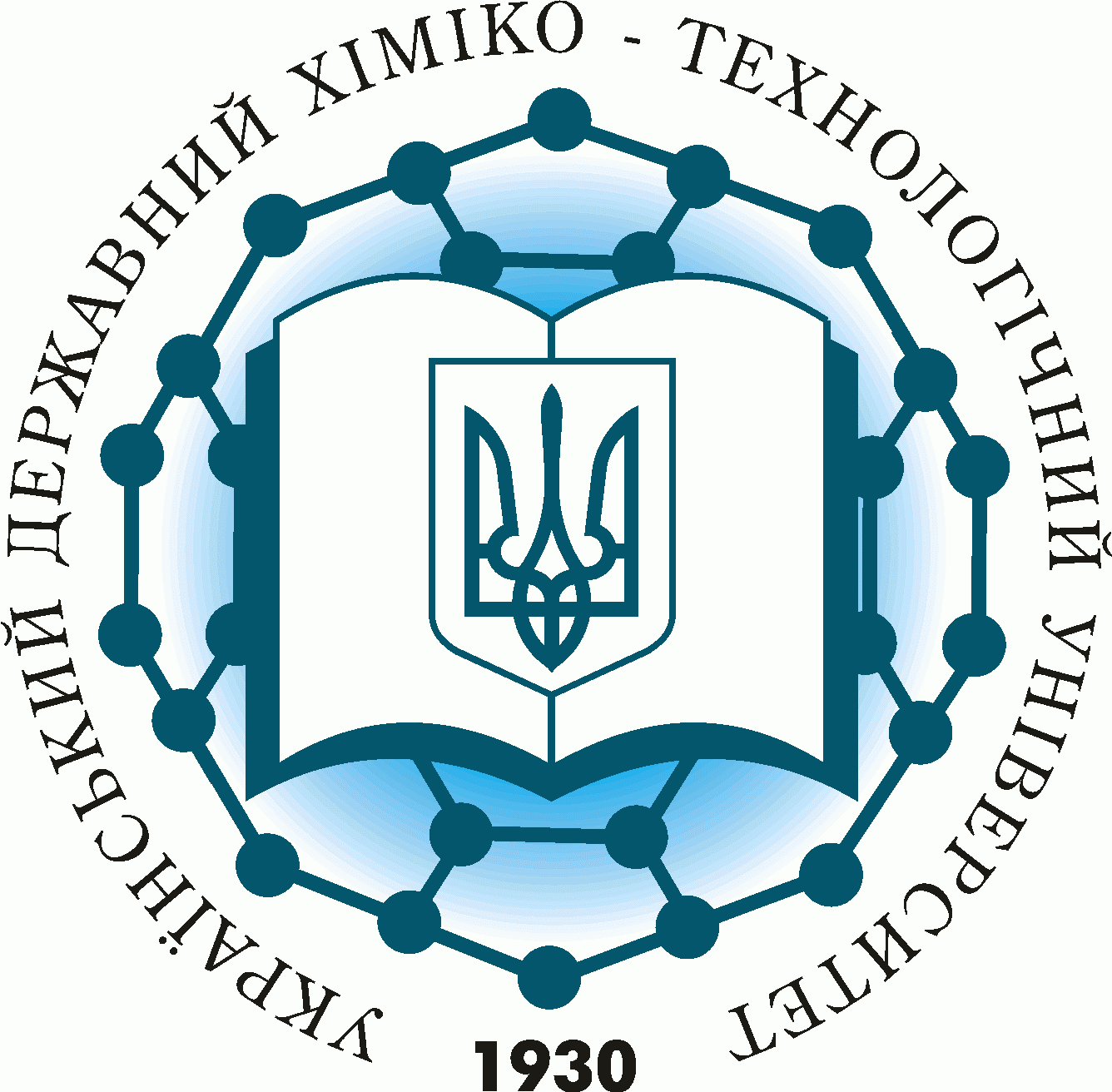 Прізвище, ім'я, по батькові вчителя (учнів)Місце роботи (навчання)ПосадаЗвання (для вчителів)Назва статтіНазва розділу (наприклад, хімія, фізика, екологія, біологія та ін.)E-mail для надсилання електронного варіанту збірникаБажана кількість друкованих примірниківДані для надсилання Новою поштою:– прізвище, ім'я, по батькові одержувача– мобільний телефон– адреса та номер відділення Нової ПоштиКонтактний телефон